Enrollment System Modernization (ESM) Phase 3Veterans Health Information Systems and Technology Architecture (VistA) 
Registration, Eligibility & Enrollment (REE)DG*5.3*1061Release Notes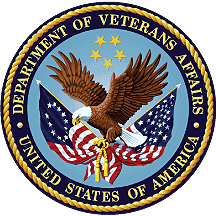 October 2021Department of Veterans AffairsOffice of Information and Technology (OIT)Table of Contents1	Introduction	12	Purpose	13	Audience	14	This Release	14.1	New Features and Functions Added	14.2	Enhancements and Modifications	14.3	Known Issues	104.4	Product Documentation	10List of TablesTable 1: DG*5.3*1061 Enhancements and Modifications	2List of FiguresFigure 1: COMPACT Act Status on Patient Inquiry Option	2Figure 2: ELIGIBILITY STATUS DATA, SCREEN <7> Group <3.3>	3Figure 3: Updated Long Description – MT Status in MT Copay Required	7IntroductionThe release of Veterans Health Information System and Technology Architecture (VistA) Registration, Eligibility & Enrollment (REE) Registration (DG) patch DG*5.3*1061 supports the enhancements for the Enterprise Health Benefits Determination (EHBD) program. This patch focuses on updates for the Enrollment System Modernization (ESM) Phase 3 project, which supports Enrollment System Community Care (ESCC) and Enrollment System (ES) Sustainment. PurposeThe Release Notes cover the changes to VistA REE for this release.AudienceThis document targets users and administrators of VistA REE and applies to the changes made between this release and any previous release for this software. This ReleaseThis software is being released as a patch (PackMan) message. The PackMan message includes the DG*5.3*1061 patch.The following sections provide a summary of the enhancements and modifications to the existing software for VistA REE with the release of patch DG*5.3*1061.New Features and Functions AddedThere are no new features or functions added to VistA REE for DG*5.3*1061.Enhancements and ModificationsPatch DG*5.3*1061 updates VistA to support Public Law No. 116-214, Veterans Comprehensive Prevention, Access to Care, and Treatment Act of 2020 or the Veterans COMPACT Act of 2020.VistA now identifies enrolled Veterans, non-enrolled Veterans, and former service members that are COMPACT Act eligible by displaying a new system-calculated, view-only COMPACT Act Eligible indicator in VistA Registration options.VistA now identifies all non-enrolled patients who are COMPACT Act Eligible with a new secondary eligibility code: COMPACT ACT ELIGIBLE. This eligibility code is calculated by ES.The Description of select Veterans Health Administration (VHA) Profiles (VHAPs) are updated to reference COMPACT Act Eligibility.VistA shares a new COMPACT Act Indicator with downstream applications via Application Program Interface (API) routine VADPT, as defined in Integration Control Registration (ICR) 10061.Four triggers in the MAS ELIGIBILITY CODE field (#8) of the ELIGIBILITY CODE file (#8) contain the non-SAC compliant $N function. Patch DG*5.3*1061 replaces the non-compliant function with SAC compliant code.Patch DG*5.3*1061 also updates VistA to support Section 5301 of the Johnny Isakson and David P. Roe, M.D. Veterans Health Care and Benefits Improvement Act of 2020 or the Megabus Act, which offers all health care services related to Military Sexual Trauma (MST) to Veterans and former service members with Other Than Honorable (OTH) discharge.Currently, VistA does not provide a specific eligibility code for non-enrollees seeking MST-related care, resulting in inefficiencies and errors. VistA now identifies MST patients with a new secondary eligibility code: SPECIAL TX AUTHORITY CARE. This eligibility code is calculated by ES.ES calculates the authoritative eligibilities and sends to sites where the patient is known on ORU/ORF-Z11 Health Level 7 (HL7) messages. ES assigns COMPACT ACT ELIGIBLE and SPECIAL TX AUTHORITY CARE as secondary eligibilities as appropriate and will not assign COMPACT ACT ELIGIBLE or SPECIAL TX AUTHORITY CARE as the primary eligibility.Table 1 shows the enhancements and modifications included in the DG*5.3*1061 release as tracked in Atlassian Jira.Table 1: DG*5.3*1061 Enhancements and ModificationsList of UpdatesThis patch makes the following enhancements to VistA REE:SECTION 1: REGISTRATION SCREEN UPDATESThe Patient Inquiry [DG PATIENT INQUIRY] option displays the new text "COMPACT ACT Status: ELIGIBLE" only if the COMPACT Act Status is Yes.CAPATIENTONE,TEST ONE; ########## ###-##-### MMM, DD, YYYY==========================================================================  Combat Vet Status: NOT ELIGIBLE                End Date: 08/31/2025 COMPACT Act Status: ELIGIBLEPrimary Eligibility: HUMANITARIAN EMERGENCY (VERIFIED)Other Eligibilities: COMPACT ACT ELIGIBLE, SPECIAL TX AUTHORITY CARE      Unemployable: NO      Permanent & Total Disabled: NOStatus      : PATIENT HAS NO INPATIENT OR LODGER ACTIVITY IN THE COMPUTERType <Enter> to continue or '^' to exit: ^Figure : COMPACT Act Status on Patient Inquiry OptionThe ELIGIBILITY STATUS DATA, SCREEN <7> screen is updated as follows. VistA Registration options that display the ELIGIBILITY STATUS DATA, SCREEN <7> screen include:Register a Patient	[DG REGISTER PATIENT]
Load/Edit Patient Data	[DG LOAD PATIENT DATA]
Eligibility Verification	[DG ELIGIBILITY VERIFICATION]
View Registration Data 	[DG REGISTRATION VIEW]
Enter A Request/Notification	[FBCH ENTER REQUEST]A new Group <3.3> displays "COMPACT Act Elig: ELIGIBLE" only when the patient is COMPACT Act Eligible.                      ELIGIBILITY STATUS DATA, SCREEN <7>DGPATIENT,ONE    MMM DD,CCYY###-##-####    SC VETERAN==========================================================================[1]       Patient Type: NSC                           Veteran: YES         Svc Connected: NO                         SC Percent: 0%         Rated Incomp.: UNANSWERED          Claim Number: UNANSWERED           Folder Loc.: UNANSWERED[2]   Aid & Attendance: NO                         Housebound: NO            VA Pension: NO                        VA Disability: NO    Total Check Amount: NOT APPLICABLE          GI Insurance: UNANSWERED                     Amount: UNANSWERED[3]  Primary Elig Code: NSC    Other Elig Code(s):      Period of Service: VIETNAM<3.3> COMPACT Act Elig: ELIGIBLE[4] Service Connected Conditions as stated by applicant    ---------------------------------------------------    NONE STATED<RET> to CONTINUE, 1-4 or ALL to EDIT, ^N for screen N or '^' to QUIT:Figure : ELIGIBILITY STATUS DATA, SCREEN <7> Group <3.3>Users cannot add the new COMPACT ACT ELIGIBLE or SPECIAL TX AUTHORITY CARE Eligibilities in Group [3] at the PRIMARY ELIGIBILITY CODE prompt.The Help Text ("?", "??") for the PRIMARY ELIGIBILITY CODE prompt does not list COMPACT ACT ELIGIBLE or SPECIAL TX AUTHORITY CARE in the selection list.The COMPACT ACT ELIGIBLE and SPECIAL TX AUTHORITY CARE eligibility codes are assigned via ES as secondary eligibility codes only. While VistA users are not prohibited from entering the new eligibility codes as secondary eligibilities, ES calculates eligibility and returns the authoritative eligibilities on ORU/ORF-Z11 messagesThe FEE BASIS (FB) package also displays the ELIGIBILITY STATUS DATA, SCREEN <7> screen in the Enter A Request/Notification [FBCH ENTER REQUEST] option.SECTION 2: DATA DICTIONARY UPDATESThe following two codes are added to the MAS ELIGIBILITY CODE file (#8.1). These entries are provided in the build file and installed with the patch.NUMBER: 24                              NAME: COMPACT ACT ELIGIBLE  CARD COLOR: BLUE                      ABBREVIATION: CMPT  VA CODE NUMBER: 12                    TYPE: NON-VETERAN  PRINT NAME: COMPACT ACT ELIGIBLE      SELECT AS ADDITIONAL: YESNUMBER: 25                              NAME: SPECIAL TX AUTHORITY CARE  CARD COLOR: BLUE                      ABBREVIATION: STAC  VA CODE NUMBER: 12                    TYPE: NON-VETERAN  PRINT NAME: SPECIAL TX AUTHORITY CARE        SELECT AS ADDITIONAL: YESThe following two codes are added to the Eligibility Code (#8) file. These entries are added to the file by the post install routine POST^DG531061P.NUMBER: 24                              NAME: COMPACT ACT ELIGIBLE  CARD COLOR: BLUE                      ABBREVIATION: CMPT  VA CODE NUMBER: 12                    TYPE: NON-VETERAN  PRINT NAME: COMPACT ACT ELIGIBLE      SELECT AS ADDITIONAL: YES  MAS ELIGIBILITY CODE: COMPACT ACT ELIGIBLE  ID FORMAT: VA STANDARD                AGENCY: VANUMBER: 25                              NAME: SPECIAL TX AUTHORITY CARE  CARD COLOR: BLUE                      ABBREVIATION: STAC  VA CODE NUMBER: 12                    TYPE: NON-VETERAN  PRINT NAME: SPECIAL TX AUTHORITY CARE        SELECT AS ADDITIONAL: YES  MAS ELIGIBILITY CODE: SPECIAL TX AUTHORITY CARE  ID FORMAT: VA STANDARD                AGENCY: VAThe file description for the ELIGIBILITY CODE (#8) file is modified to remove the sentence "Currently there are 18 eligibility codes in use by the Dept of Veterans Affairs." The updated description is shown below:   "The ELIGIBILITY CODE file contains all the eligibility codes that can    be assigned to a patient. All entries in this file must be associated    with an entry in the MAS ELIGIBILITY CODE file.      The MAS ELIGIBILITY CODE(#8.1) file consists of those codes which have    been established by VACO MAS.    The site is not allowed to add entries to the MAS ELIGIBILITY CODE     file. However, the site is permitted to add local entries to the     ELIGIBILITY CODE file.  To add/edit eligibility codes use the option     'Eligibility Code Enter/Edit [DG ELIG CODE ENTER/EDIT]'. The option    is on the 'Eligibility/ID Maintenance Menu [DG ELIG MAINTENANCE]'     menu.    Normally, adding local codes is not needed. However, the VA/DOD     Sharing agreement software, being developed by the Dallas ISC, does    need and use this functionality."The file description for the MAS ELIGIBILITY CODE (#8.1) file is modified to remove the sentence "Currently there are 18 eligibility codes in use by the Dept of Veterans Affairs." The updated description is shown below:   "The MAS ELIGIBILITY CODE file consists of those codes which have been    established by VACO MAS.  Addition to this file of local codes or    modification of those codes distributed by the MAS package developers    could have a negative impact on the performance of the MAS module as     well as other modules.    If local codes are desired, the site can enter them in the ELIGIBILITY    CODE file (#8). Each code entered in the ELIGIBILITY CODE file must    Point to an entry in MAS ELIGIBILITY CODE file via the MAS ELIGIBILITY    CODE field."  The following paragraph describing COMPACT Act Eligibility is appended to the LONG DESCRIPTION (#.04) field in the HEALTH BENEFIT PLAN (#25.11) file for the entries listed below:   "For Eligible individuals, under Veterans Comprehensive Prevention,    Access to Care, and Treatment Act of 2020 (COMPACT), Section 201, VA    will furnish, reimburse, pay for emergent suicide care, make     referrals, as appropriate, for care following the period of emergent    suicide care. Eligible individuals are ones who served in the active    military service, regardless of length of service, and who were    discharged, excluding anyone who received a dishonorable discharge or    was discharged or dismissed by reason."HEALTH BENEFIT PLAN (#25.11) file - COMPACT ACT VHAP Description UpdatesName                                                         Plan Code (#.01)                                                         (#.02)------------------------------------------------------------ ------------Veteran Full Med Benefits Tx and Rx Copay Exmt                    213Veteran Full Med Benefits Tx Copay Exmt and Rx Copay Req          214Veteran Full Med Benefits Tx Copay Req and Rx Copay Exmt 7        216Veteran Full Med Benefits Tx and Rx Copay Req 6                   218Veteran Full Med Benefits Tx and Rx Copay Req 8                   219Veteran Full Med Benefits Tx GMT Copay Req and Rx Copay Exmt      220Veteran Full Med Benefits Tx GMT Copay Req and Rx Copay Req       221Veteran Restricted Med Benefits                                   222Non Veteran Other Restricted Med Benefits                         223A new VHAP is added to the HEALTH BENEFIT PLAN (#25.11) file:NAME : DISHONORABLE VA OR FFP           PLAN CODE: 302  COVERAGE CODE: DV01001 SHORT DESCRIPTION:    DVA LONG DESCRIPTION:    Non-Service Connected Veterans who applied for VA healthcare services,  but are not eligible to enroll due to a dishonorable discharge or a  statutory bar pertaining to a period of service which deprives a claimant of all VA benefits for any claim based on that period of service. Service Connected or Non-Service Connected Veterans who have been identified as fugitive felons are no longer eligible to receive health care services, including medications and any community care at VA expense. A Fugitive Felon is a person fleeing to avoid prosecution, custody or confinement or violating a condition of probation or parole imposed for commission of a felony under Federal or State Law.  . Enrollment Status is Not Eligible; Ineligible DateThe LONG DESCRIPTION (#.04) field in the HEALTH BENEFIT PLAN (#25.11) file for these two entries is revised as defined in subparagraphs below:Name                                                       Plan Code(#.01)                                                       (#.02)---------------------------------------------------------- ----------Veteran Full Med Benefits Tx Copay Req and Rx Copay Exmt 6     215Veteran Full Med Benefits Tx Copay Req and Rx Copay Exmt 8     217". MT Status in a Pending Adjudication or MT Copay Required" is replaced with ". MT Status in MT Copay Required."The paragraph describing COMPACT Act Eligibility is appended.For example:NAME : VETERAN FULL MED BENEFITS TX COPAY REQ AND RX COPAY EXMT 8  PLAN CODE: 217                        COVERAGE CODE: FB01008 SHORT DESCRIPTION:    FM TxCo 8 LONG DESCRIPTION:    All enrolled Veterans have a comprehensive medical benefits package, which VA administers through an annual patient enrollment system.  They are subject to copayment for their inpatient, outpatient services but not subject to copayment for their medications. Veteran authorized to receive medical benefits with:    .  Copayment charges for Treatment    .  No Copayment charges for Medication Must be in:    .  MT Status in MT Copay Required    .  Priority Group 8a/b/c/d (i.e., SC 0% and NSC) For Eligible individuals, under Veterans Comprehensive Prevention, Access to Care, and Treatment Act of 2020 (COMPACT), Section 201, VA will  furnish, reimburse, pay for emergent suicide care, make referrals, as  appropriate, for care following the period of emergent suicide care.  Eligible individuals are ones who served in the active military service,  regardless of length of service, and who were discharged, excluding  anyone who received a dishonorable discharge or was discharged or  dismissed by reason.Figure : Updated Long Description – MT Status in MT Copay RequiredThe following paragraph describing COMPACT Act Eligibility is appended to the LONG DESCRIPTION (#.04) field in the HEALTH BENEFIT PLAN (#25.11) file for the entries listed below:   "For Eligible individuals, under Veterans Comprehensive Prevention,    Access to Care, and Treatment Act of 2020 (COMPACT), Section 201, VA    will furnish, reimburse, pay for emergent suicide care, make    referrals, as appropriate, for care following the period of emergent    suicide care. Eligible individuals are ones who served in the active    military service, regardless of length of service, and who were    discharged, excluding anyone who received a dishonorable discharge or    was discharged or dismissed by reason or while serving in the Armed    Forces, was the victim of a physical assault of a sexual nature, a    battery of a sexual nature, or sexual harassment."HEALTH BENEFIT PLAN (#25.11) file - COMPACT ACT VHAP Description UpdatesName                                                         Plan Code (#.01)                                                         (#.02)------------------------------------------------------------ ------------Restricted Examination Only                                     224Applicant in Process                                            226Ineligible                                                      290The LONG DESCRIPTION (#.04) field in the HEALTH BENEFIT PLAN (#25.11) file for the plan Veteran Plan CCP Restricted Care, plan code 300 is replaced with the following:    "VHA Profile Veteran Plan CCP Restricted Care is assigned if one of the    following eligibilities is met:     Not enrolled Covered Veterans who are otherwise entitled to hospital     care, medical services, extended care services and community care     services, however they are only eligible for care related to their     service connected conditions (less than 50% SC, and 0%    non-compensable); was discharged or released from active military    service for a disability incurred or aggravated in the line of duty    for that disability for the 12-month period following discharge or    release; Military Sexual Trauma (MST); or Mental Health Other Than    Honorable (OTH); as otherwise documented in their record.    For COMPACT Act 2020, eligible individuals are ones who served in the     active military service, regardless of length of service, and who were    discharged, excluding anyone who received a dishonorable discharge or    was discharged or dismissed by reason; are not enrolled in the health    care system established by section 1705 of this title; and served in    the Armed Forces for a period of more than 100 cumulative days: and    was deployed in a theater of combat operations, or while serving in    the Armed Forces, was the victim of a physical assault of a sexual    nature, a battery of a sexual nature, or sexual harassment.    Eligible for Class II Dental, but does not meet the criteria for     enrollment, if, while active duty did not receive dental care within    90 days of a discharge from active duty and who was discharged or    released therefrom, excluding anyone who received a dishonorable    discharge or was discharged or dismissed by reason, and presents to VA    for their Class II Dental care within 180 days of discharge."NOTE: The VHAP modifications described above are provided in the build with the full data dictionary of the HEALTH BENEFIT PLAN file (#25.11). SECTION 3: VADPT API & ICR MODIFICATIONS API routine VADPT is modified. A new callable entry point "CAI" is provided for downstream applications to retrieve the COMPACT Act Indicator. The indicator, returned in array VACOM("CAI"), is "1" (COMPACT Act Eligible) if either of the conditions below are true:The patient is enrolled. A patient is ENROLLED if the current PATIENT ENROLLMENT (#27.11) file record ENROLLMENT STATUS (#.04) field is VERIFIED.The patient record contains the COMPACT ACT ELIGIBLE eligibility in the PATIENT ELIGIBILITIES (#2.0361) subfile of the PATIENT (#2) file.ICR 10061 is modified to add support for usage of the new “CAI” component.     10061     NAME: VADPT  CUSTODIAL PACKAGE: REGISTRATION                               AlbanySUBSCRIBING PACKAGE:               USAGE: Supported           ENTERED: MAR  7,1994             STATUS: Under Revision      EXPIRES:            DURATION:                     VERSION:         DESCRIPTION:                        TYPE: Routine   VADPT is a utility routine designed to provide a central point where a    programmer can obtain information concerning a patient's record.     Supported entry points are provided which will return demographics,    inpatient status, eligibility information, etc.     Access to patient information is not limited to using the supported    entry points in VADPT.  Integration agreements can be established   through the DBA between REGISTRATION and other packages to reference   information.     This integration agreement does not document the input and output    variables for any of the components of VADPT. That documentation is    located in the PIMS technical manual, section 12.2 CALLABLE ENTRY    POINTS IN VADPT.     ROUTINE: VADPT   COMPONENT:  CAI               Will return the Comprehensive Prevention, Access to Care,                and Treatment (COMPACT) indicator for enrolled Veterans and               non-enrolled Veterans.                 Indicator is '1' (for TRUE) if:                  - Enrollment Category from current enrollment record is                   "ENROLLED".                     OR                  - The patient has the "COMPACT ACT ELIGIBLE" eligibility                   code.             KEYWORDS:                             ********************Known IssuesNo known or open issues were identified in this release.Product DocumentationThe following documents apply to this release:Documentation Title	File NameDG*5.3*1061 Release Notes	DG_5_3_1061_RN.PDF
User Manual Version 5.3 – Registration Menu	PIMS_REG_UM.PDF
PIMS Version 5.3 Technical Manual	PIMS_TM.PDFChanges to the Income Verification Match (IVM) Technical Manual are described in Informational Patch IVM*2.0*202.Documentation can be found on the VA Software Documentation Library (VDL) at: http://www.va.gov/vdl/.Jira Epic #SummaryVES-14973Veterans Comprehensive Prevention, Access to Care, and Treatment Act of 2020 or the Veterans COMPACT (VistA)VES-15078Megabus Military sexual trauma (MST) (SEC. 5301) (VistA)